深圳市城市更新土地、建筑物核查及历史用地处置操作规程（试行）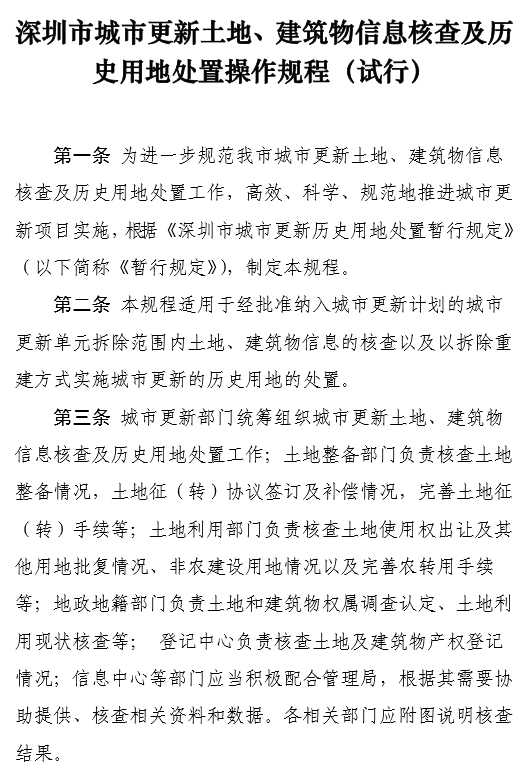 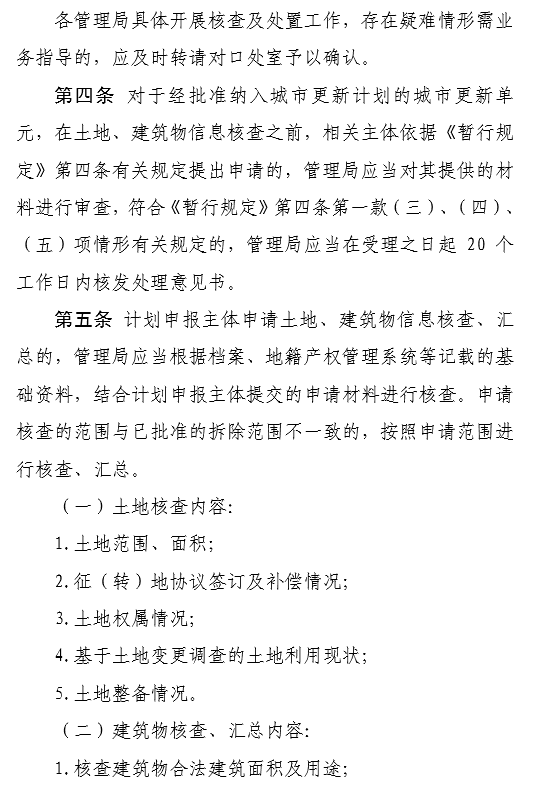 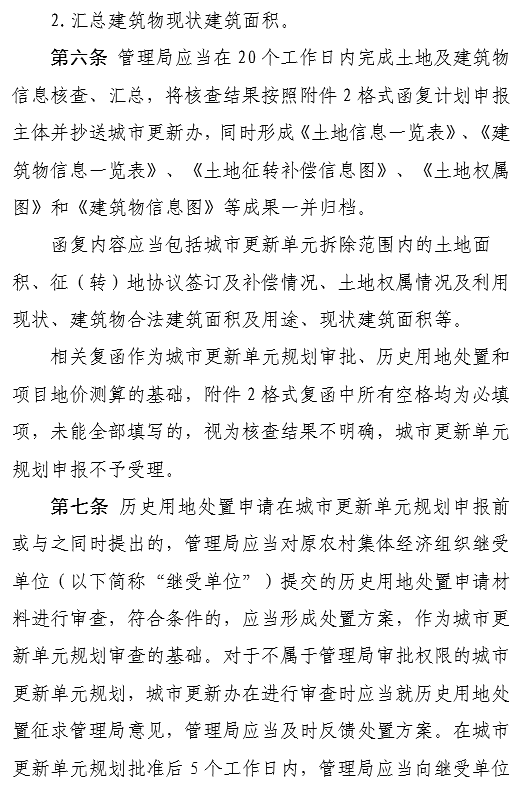 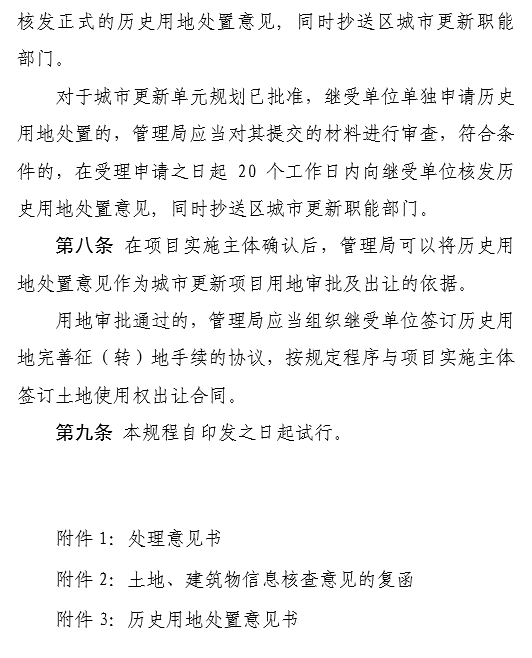 